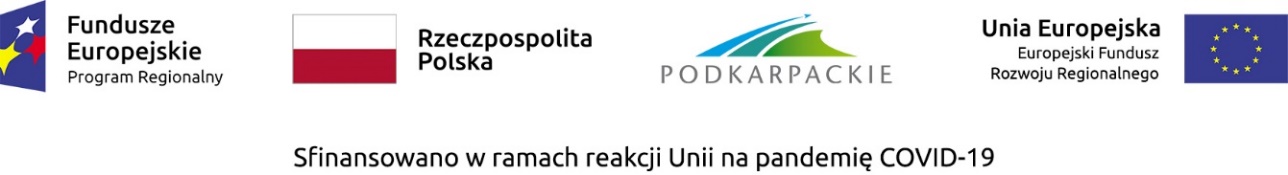 Rzeszów, 2023-08-31Informacja na stronę internetowąInformacja dotycząca wniosku o dofinansowanie projektu, który uzyskał negatywną ocenę formalną 
w ramach naboru nr RPPK.11.03.00-IZ.00-18-002/23 Oś priorytetowa XI REACT-EUDziałanie 11.3 Modernizacja energetyczna budynków użyteczności publicznej – REACT-EU
 – projekt pozakonkursowy GOPRLp.Nr rejestracyjny wniosku wg LSI RPO WP 2014-2020Nazwa wnioskodawcyTytuł projektuStatus po ocenie formalnejRPPK.11.03.00-18-0001/23Górskie Ochotnicze Pogotowie RatunkoweModernizacja energetyczna budynków użytkowanych przez Grupę Regionalną GOPR Grupę Bieszczadzką w Sanoku 
i Ustrzykach GórnychWniosek oceniony negatywnie